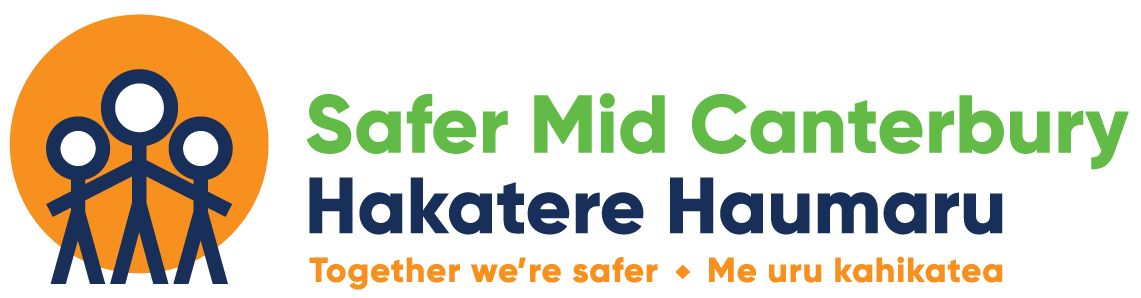 This form is to accompany a Cover Letter and CV, it is designed to gather information not normally found on a CV which we require to assess your suitability for the position. Please include in your cover letter a summary of why you would be suitable for this position.Position Applied for: _______________________________Tick One Mr    Mrs    Ms    Miss   or other preferred title  Are you known, or have you ever been known, by any names other than those stated above? 									 Yes       NoIf ‘yes’ please list them:  __________________________________________________________________________________________________________________________Are you a New Zealand citizen? 						 Yes       NoIf not, do you have resident status					 Yes       NoOr a current work permit till: Date: …./…./…./				 Yes       NoAs a provider of government contracted services Safer Mid Canterbury will complete safety vetting, including Police Vetting and risk assessments, as required under The Children’s Act 2014. Information on required checks can be found at https://www.orangatamariki.govt.nz/working-with-children/childrens-act-requirements/Have you ever had a criminal conviction 				 Yes       NoIf yes please detail: ______________________________________________________________________________________________________________________Have you ever received police diversion for an offence		 Yes       NoIf yes please detail: ______________________________________________________________________________________________________________________Have you been convicted of a driving offence in the last seven years, which resulted in temporary or permanent loss of licence?			 	 Yes       NoAre you awaiting sentencing/currently have charges pending?	 Yes       NoIf yes please detail: ______________________________________________________________________________________________________________________Please note that if you are offered this position you will be expected to consent to disclosure of any information held about you by the New Zealand Police Vetting Service. Do you have a current Vaccine Certificate?											 Yes       NoIf no please detail: _______________________________________________________________________________________________________________________________Have you had any injury or medical condition, which the tasks of this job may aggravate or contribute to? Yes       NoIf ‘yes’ please elaborate: __________________________________________________________________________________________________________________________In addition to other information provided are there any other factors that Safer Mid canterbury should know to assess your suitability for appointment and your ability to do the job?												 Yes       NoIf ‘yes’ please elaborate: __________________________________________________________________________________________________________________________Do you have a current driver’s licence?					 Yes       No Learners 		 Restricted	           FullEmployment HistoryAs a requirement of The Children’s Act 2014 we require your last 5 years work history and any reason for any gaps in work history over the past 5 years.Referees Please provide the names of three people who could act as Referees for you. At least one of these should be able to attest to your paid work performance. Please note that referees will only be contacted if you have been interviewed and are on a final shortlist for this position. The information obtained from these referees will then be used to assist the agency in its decision as to whether to offer an appointment. The information will be confidential between the referee and the agency. Please provide a CV that covers education, training, employment, volunteer work, interests and anything else you may deem relevant for the position.Please provide a Cover Letter explaining why you would be suitable for the position and what you have to offer.I certify that the information I have supplied in this application is true and correct. I understand that if I have supplied incorrect or misleading information, or have omitted any important information, I may be disqualified from appointment, or if appointed, may be liable to be dismissed. Please follow all instructions, only applicants that include a separate cover letter explaining why you would be suitable for this position, a separate CV and a completed application form will be accepted and responded to. Thank you.Please send completed applications to:	Ani Koperu 	Safer Mid Canterbury	44 Cass Street	Ashburton 7700Applications can also be emailed to ani.koperu@safer.org.nz And mark as  “CONFIDENTIAL”   If you have questions please contact us on 03 308 1395. Surname/Family NameFirst Names (in full)Full Postal AddressEmailTelephone NumberHomeWorkMay we contact you at work?	  Yes	  NoMay we contact you at work?	  Yes	  NoPeriod WorkedEmployer’s NamePosition HeldReason for LeavingNameAddressTelephoneRelationship (eg Supervisor)SignatureDate